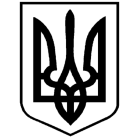 МІНІСТЕРСТВО ОСВІТИ І НАУКИ УКРАЇНИЗАСТАВНІВСЬКИЙ  ЗАКЛАД ЗАГАЛЬНОЇСЕРЕДНЬОЇ ОСВІТИ  І-ІІІ СТУПЕНІВ59400,  м. Заставна, вул. Незалежності, 112 а   zastzosh.i.uaНАКАЗ            22 червня 2022 року                   м. Заставна	№             Про підсумки виховної роботи в закладі освіти у II семестрі2021/2022 н.р.           Виховна діяльність Заставнівського ЗЗСО І-ІІІ ступенів спрямована на
  виконання Закону України «Про освіту», Указу Президента України від 18.05.2019 №286/2019 «Про стратегію національно-патріотичного виховання», постанови Кабінету Міністрів України від 30.05.2018 №453 «Державна соціальна програма «Національний план дій щодо реалізації Конвенції ООН про права дитини» на період до 2021 року», від 10.07.2019 № 689 «Питання проведення моніторингу наркотичної та алкогольної ситуації в Україні», від 09.12.2020 № 1236 «Про встановлення карантину та запровадження обмежувальних протиепідемічних заходів з метою запобігання поширенню на території України гострої респіраторної хвороби COVID-19, спричиненої коронавірусом SARS-CoV-2», Концепції реалізації державної політики у сфері реформування загальної середньої освіти «Нова українська школа» на період до 2029 року, схваленої розпорядженням Кабінету Міністрів України від 14.12.2016 №988-р, розпорядження Кабінету Міністрів України від 20.02.2020 №117-р «Про затвердження Національного плану управління відходами до 2030 року», наказів Міністерства освіти і науки України від 07.09.2000 №439 «Про затвердження Рекомендацій щодо порядку використання державної символіки в навчальних закладах України», від 31.10.2011 №1243 «Про Основні орієнтири виховання учнів 1-11 класів загальноосвітніх навчальних закладів України», від 02.10.2018 № 1047 «Методичні рекомендації щодо виявлення, реагування на випадки домашнього насильства і взаємодії педагогічних працівників із іншими органами та службами», листів Міністерства освіти і науки України від 18.05.2018 № 1/11-5480 «Методичні рекомендації щодо запобігання та протидії насильству», від 29.01.2019 № 1/19-881 «Рекомендації для закладів освіти щодо застосування норм Закону України «Про внесення змін до деяких законодавчих актів України щодо протидії булінгу (цькуванню)» від 18 грудня 2018 р. № 2657-VIII, від 14.08.2020 №1/9-436 «Про створення безпечного освітнього середовища в закладі освіти та попередження і протидії булінгу (цькуванню)», від 16.07.2021 № 1/9-362 «Деякі питання організації виховного процесу у 2021/2022 н.р. щодо формування в дітей та учнівської молоді ціннісних життєвих навичок», від 16.07.2021 № 1/9-363 «Про пріоритетні напрями роботи психологічної служби у системі освіти у 2021/2022 н.р.», розпоряджень Чернівецької обласної державної  адміністрації від 22.01.2020 №69-р «Про затвердження регіонального плану заходів щодо реалізації норм положень Закону України «Про запобігання та протидію домашньому насильству» на 2020-2022 роки», від 29.07.2021 № 865-р «Про заходи з відзначення у 2021 році Дню пам’яті захисників України, які загинули в боротьбі за незалежність, суверенітет і територіальну цілісність України», рішень Чернівецької обласної ради VII скликання від 24.03.2017 №9-12/17 «Про затвердження Комплексної програми підвищення якості національно-патріотичного виховання дітей та молоді Чернівецької області на 2017-2021 роки» (зі змінами), від 06.08.2020 «Про започаткування обов’язкового виконання учнями, вихованцями, педагогічними працівниками у закладах загальної середньої освіти Державного Гімну України», VIII скликання від 30.06.2021 № 150-3/21 «Про встановлення в Чернівецькій області Дня пам’яті загиблих буковинців під час проведення операції об’єднаних сил на території Донецької та Луганської областей», «Стратегії виховання особистості в системі освіти Чернівецької області на 2016-2025 роки», затвердженої рішенням колегії Департаменту освіти і науки облдержадміністрації від 15.04.2016 №1/2, наказу Департаменту освіти і науки від 11.07.2019 № 334 «Про затвердження плану заходів, спрямованих на запобігання та протидію булінгу (цькуванню) в закладах освіти»,  наказу Департаменту освіти і науки від  16.08.2021 р. №243  «Про організацію виховної роботи в освітніх закладах області  в 2021/2022 навчальному році».     Виховна проблема закладу: «Виховання здорової, творчої особистості, громадянина  України – носія національних та загальнолюдських цінностей»          Головна увага приділяється формуванню ціннісного ставлення особистості до суспільства і держави, до людей, до природи, до мистецтва, до праці і до себе через просвітницьку роботу, стимулювання школярів до самостійного і усвідомленого вибору життєвої позиції за допомогою позакласних заходів, семінарів, діяльності учнівського самоврядування, зустрічей з представниками  громадськості, лікарями,  ССД міської ради, працівниками сектору ювенальної превенції.     З метою національно-патріотичного виховання проведено бесіди до Дня Соборності України, до 130-річчя  з дня народження П.Тичини,  до Дня пам’яті героїв Крут, до Дня пам’яті воїнів-інтернаціоналістів,  до Міжнародного Дня рідної мови, перегляд відеофільмів «Герої Небесної Сотні»,  відеопрезентації, години спілкування до Чорнобильської трагедії. Члени «Молодої Просвіти» під керівництвом вчителя історії Орлик М.М. підготували виступи перед учнями школи та відеофільми до Дня Соборності України, до Дня пам’яті героїв Крут, відеопрезентації до «103-ї річниці  ІУ Універсалу про проголошення незалежності України», до дня «Герої Небесної Сотні».        До 208-ї річниці з дня народження геніального поета і художника Т.Г.Шевченка у кожному класі дистанційно проведено тематичні уроки, виховні години, літературні читання, вікторини, присвячені життю і творчості Кобзаря. Здобувачі освіти взяли активну участь у створенні відеокліпів читання віршів поета, у онлайн-виставці малюнків до улюблених творів поета. До 180 р. з дня народження М.Лисенка у онлайн режимі проведено бесіди, перегляд відео «10 кращих композиторів України», слухання музики, знайомство з творчістю видатного композитора; до 157 р. з дня народження М.І.Івасюка  - заставнівського художника, проведено уроки-подорожі до музею художника в 5-7 класах, бесіди за картинами (онлайн); до 74-ї річниці від дня народження Володимира Івасюка проведено з учнями 5-8 класів уроки на тему «В. Івасюк  - легендарний український поет і композитор. Творчий шлях митця», учні переглянули відеофільми «Пісні В.Івасюка», «Червона рута», «Смерічка».      Учні школи Маник Д., Пісецька Н., Лупул М. (Микитей С.В.) взяли участь у Всеукраїнському творчому марафоні «Україна-це ми», «Перлина мистецтв» за підтримки «Star Fest» Sveriges Television (Шведська громадська телекомпанія), громадської організації «Інвестресурс» на підтримку дітей які постраждали під час війни в Україні і посіли ІІІ місце у номінації «Образотворче мистецтво».       З метою формування громадянських і соціальних компетентностей,  ціннісних орієнтирів і громадянської самосвідомості учнів, національно-патріотичного виховання проведено Декаду громадянської освіти. Це онлайн-бесіди Україна-серце Європи!», «Ми діти європейської держави», «Все буде Україна!», «Україна – європейська держава»,  «Україна - європейська країна»,    «Прапор  Європи», «Віртуальна подорож Європою», «Європа нашими очима», віртуальна мандрівка «Відкриваємо Європу»,  «Цікавинки про Європу», інтерактивні онлайн-лекції « Європою без віз» та  «Європейський вибір України», круглий стіл онлайн «Європейський вибір України», «Україна – держава європейська»,  «Держави - сусіди України». Переглянуто презентації  «Євросоюз», «Україна – це Європа».         До Дня Європи змонтували відеофільм «9 Травня День Європи – день миру та єдності», який розмістили в соціальних мережах.       У загальнонаціональний День пам’яті та примирення проведено єдиний урок-реквієм «8 Травня – День пам’яті та примирення», перегляд відеокліпів «Пам’ятаємо про подвиги героїв», «День пам’яті та примирення».      Учениця 10 класу Ковалик Д. стала переможцем у територіальному та обласному конкурсі учнівських творів-есе та учнівської онлайн-науково-дослідної конференції «Український вимір  європейської інтеграції» (ОрликМ.).       Учні школи (кер. Ковальчук Г.М.), взяли участь у ХV Міжнародному конкурсі з українознавства  переможцями у ІV етапі: І м. -  Ковалик Д. -10 кл.; ІІ м.  – Лиса О. -10 кл., Вакарчук Д. -7-Б кл.; ІІІ м. - Мотовилець Т.-7-Б кл.; Номінація  - Сіра О.- 9-Б кл.    Учні 6-8-х класів є активними учасниками онлайн-конкурсу на порталі Всеосвіта  «Я  - громадянин. Я маю право» (кер. Ковальчук Г.М.).                 Ціннісне ставлення до природи формується через проведення в школі акції «Довкілля»,«Затишок», «Зелена толока», участь у конкурсах. Учениця 2-А класу Остапович М. (кер. Онищенко Г.Г.) зайняла ІІ місце в обласному етапі Всеукраїнського конкурсу «Годівничка» (онлайн).      Подякою Департаменту освіти і науки Чернівецької ОДА нагороджені учні школи (кер.Остапович С.М.) за активну участь в обласному етапі Всеукра -їнської очно-заочної дитячо-юнацької еколого-патріотичної гри «Паросток».     З метою вшанування подвигу учасників ліквідації аварії на Чорнобильській проведено у всіх класах єдиний онлайн урок «Чорнобиль - трагедія поколінь». Учні переглянули відео  «Чорнобильська катастрофа: історія про трагедію», «До річниці аварії на Чорнобильській АЕС», «День в історії. Вибух на ЧАЕС»       До Великодня підготували відеопривітання «Великодні дзвони» для батьків, учнів та жителів міста, вчителі асистенти провели заняття «Писаночка» для учнів, які навчаються на інклюзивній формі навчання.      У дистанційному режимі проведено бесіди з учнями щодо  протидії торгівлі людьми, класні години з правового виховання «Право кожної дитини – право на навчання», «Твої обов’язки», «Права і обов’язки школяра», «Конфлікт на  уроці», години спілкування «Контролюй свої вчинки», бесіди з правил поведінки на дорозі взимку, «Про шкідливий вплив тютюнопаління, вживання алкоголю та наркотиків» «11 лютого-День безпечного інтернету»,  бесіди з морально-етичного виховання.      Для залучення учнів до фізичної активності під час воєнного часу під керівництвом вчителів фізкультури учні школи взяли участь у Всеукраїнському фізкультурно-оздоровчому заході онлайн серед учнів «Сhallenge in Active Park», «Рух – це здорово», «Перемагаємо разом», «Фізкультура вдома», «Колесо фортуни – спорт».        В закладі працюють гуртки «Хореографічний» (кер. Ковалик Н.Я.),  «Вокально-хоровий гурток» (кер. Зубік Н.В.), «Декоративно-ужиткове мистецтво» (кер. Іщенко С.М.), «Юні друзі природи» (кер. Левентир М.С.), «Рукоділля» (кер. Шпилей Д.М.), «Цікава інформатика» (кер. Стародубцев А.Ю.), «Музичний калейдоскоп» (кер. Статуєв С.В.), «Захисник Батьківщини», «Стрілець», «Влучний стрілець» (кер. Шологон О.В.).                Члени вокально-хорового гуртка  та хореографічного підготували виступ до Дня знань, святковий концерт  до Дня вчителя, взяли активну участь у відеопривітанні з Різдвом, з Великоднем, з Днем пам’яті та примирення, з днем матері, з Днем Європи, проведенні онлайн Останнього дзвоника та привітанні випускників школи.                  Члени гуртка декоративно-ужиткове мистецтво підготували роботу  «Сонячна система» на обласний конкурс  «Космічні фантазії» та зайняли ІІІ м. (Серновська Д. 6 кл.).                  Гуртківці «Рукоділля» взяли активну участь у районній виставці-конкурсі «Галерея мистецтв» (номінація «Декоративно-прикладне мистецтво»).                   Члени гуртка «Юні друзі природи» підготували екологічний турнір  «Знавці навколишнього світу» на Всеукраїнський конкурс науково-методичних розробок та віртуальних ресурсів з екології . Левентир М.С. керівник гуртка «Юні друзі природи» дипломант  обласного етапу Всеукраїнського конкурсу науково-методичних розробок та віртуальних ресурсів з еколого-натуралістичного напряму позашкільної освіти. Учень 1кл. Чучвич А.,  учениця 2 кл. Мартинюк Д., уч. 7 кл. Левентир А. – ІІ м. в  обласному конкурсі «Про що розповів осінній листок», уч. Мартинюк Д. – ІІІ м.  в обласному етапі Всеукраїнського конкурсу «Новорічна композиція».                Члени учнівського самоврядування є ініціаторами й організаторами привітань до Дня вчителя, до Дня Козацької Слави та захисника України, до Дня Збройних Сил України, новорічних та різдвяних онлайн привітань, до 8 Березня, до Дня матері, до Дня вшанування пам‘яті героїв Небесної  Сотні, привітання до Великодня, до Дня Європи в Україні, онлайн свята Останнього дзвоника, випускного вечора. Старшокласники допомагають в організації заходів, ранкових руханок, входять до складу журі різноманітних інтелектуальних турнірів. Учні організували загальношкільні акції «Запалімо свічку», «Зупинимо СНІД», «Скажемо курінню НІ!».       У дистанційному режимі проведено батьківські класні збори щодо дотримання правил техніки безпеки під час перебування дітей вдома, про переваги і недоліки дистанційного навчання, дії при повітряній тривозі тощо.      Систематично онлайн проводилися інструктажі з техніки безпеки бесіди з правил протипожежної безпеки. Перед початком канікул з учнями проведено інструктажі щодо заходів безпеки життєдіяльності,  під час повітряної тривоги із відповідними записами у журналах.       На засіданнях педагогічної ради заслуховувалося питання: «Про превентивне виховання як цілісну систему дій педколективу», «Про стан відвідування навчальних занять учнями закладу освіти. Аналіз правовиховної роботи в школі у І семестрі», «Роль учнівського самоврядування в житті нашого навчального закладу як реальної виховної сили в умовах демократизації школи», «Про ефективність роботи гуртків. Соціально-педагогічна робота з учнівською молоддю щодо профілактики злочинності».            На засіданнях методичного об’єднання класних керівників у дистанційному      режимі вивчалися питання «Виховання національно-патріотичних цінностей – пріоритетне завдання  сучасної української школи»,  «Військово-спортивне і національно-патріотичне виховання української молоді на основі традицій українського козацтва», «Правове виховання, як складова частина виховання громадянської компетентності у сучасній школі», «Формування засад  здорового способу життя та навичок   культури поведінки у здобувачів освіти».       Адміністрація освітнього закладу тримає тісний зв'язок з службою у справах дітей Заставнівської міської ради  та з правоохоронними органами з метою профілактики правопорушень та вчасного виявлення батьків, які безвідповідально ставляться до виховання своїх дітей.       Інформація про проведені заходи висвітлена на сайті  закладу освіти,  Заставнівської міської ради та в соціальних мережах.Виходячи з вище сказаногоНАКАЗУЮ:           	                .	Вважати виховну роботу в школі в II семестрі 2021/2022 навчального року   задовільною.	    2.Відзначити якісну виховну роботу з учнями класу класних керівників Онищенко Г.Г., Семенюк О.В., Спісак С.С., Ткач Т.І., Лабюк Т.Д, Колісник А.А., Мігалескул О.В., Колесник У.В., Самборської Г.І., Романишиної С.В., Чіботар Л.В., Швед Т.І., Ковалик Н.Я., Козарійчука М.М.,  Гуштик О.І., Довгань Т.В., Лашти С.Д., Мотовилець О.І..                3. Відзначити роботу вчителя українознавства Ковальчук Г.М за хорошу підготовку учнів закладу до участі у Всеукраїнських та міжнародних конкурсах дослідницьких робіт з українознавства.                 4. Відзначити вчителя історії та права Орлик М.М. за підготовку учнів до участі конкурсах науково-дослідницьких робіт; вчителів мистецтва Микитей С.В. та   Зубік Н.В. за активну роботу проведену з учнями щодо естетичного виховання; педагога організатора Ковалик Н.Я. за організацію та проведення онлайн ранкових руханок, мотиваційних челенджів, спортивних змагань.     5.Класним керівникам 1-11-их класів:5.1.Здійснювати педагогічний контроль за дотриманням учнями Статуту і
правил внутрішньошкільного розпорядку школи.                                (постійно)5.2.Дотримуватися педагогічної етики, поважати гідність учня, захищати його
від будь-якого фізичного та психічного насилля.                                  (постійно)5.3.Пропагувати здоровий спосіб життя.                                               (постійно)5.4.Тримати в полі зору взаємовідносини в класах, що призводять до
конфліктних ситуацій.                                                                              (постійно)5.5.Тримати на контролі питання попередження дитячого травматизму та
правопорушень серед учнів школи, доводити до відома батьків випадки. травмування, з'ясовувати та аналізувати причини травм та правопорушень. Проводити бесіди щодо попередження дитячого травматизму в класі.                                                                                                                            (постійно)                                                                                                                                                                                  5.6.Планування виховної роботи здійснювати згідно з вимогами. Плани
виховної роботи своєчасно виконувати.                                                (постійно)5.7.Разом із соціальним педагогом відвідувати всі сім'ї, де проживають діти,
які потребують особливої уваги, та діти із соціально неспроможних сімей.                                                                                                                          (постійно)5.8.Здійснювати контроль за зовнішнім виглядом учнів.                     (постійно)5.9.Керувати чергування учнів у класі та по школі.                               (постійно)5.10.Контролювати і спрямовувати роботу органів самоврядування в класі.                                                                                                                                                            (постійно)5.11.Перед канікулами, святами, поїздками, екскурсіями проводити з учнями
інструктажі з техніки безпеки.                                                         (протягом року)5.12.Сприяти активній участі учнів у всіх загальношкільних заходах, особливу увагу звертати на роботу з учнями, схильними до правопорушень, залучати їх до занять в гуртках та спортивних секціях, до участі в громадському житті класу та школи.                                                                                 (протягом року)                           6.Соціальному педагогу Довгань Т.В.:6.1.Продовжувати систематично контролювати роботу з учнями, схильними до
правопорушень, поновлювати списки дітей пільгових категорій та сімей, які опинилися в складних життєвих обставинах.                                    (постійно)                                                                                                                                                                                              6.2.У разі необхідності ініціювати питання притягнення до відповідальності
батьків, опікунів, які негативно впливають на дітей, не виконують своїх обов'язків щодо виховання, або порушують  права    дітей.            (постійно)                      7.Практичному психологу Черній Ю.О. здійснювати психологічний супровід усіх учасників навчально-виховного процесу.                                (протягом року)      8.Контроль за виконанням даного наказу покласти на заступника директора ЗЗСО  з виховної роботи Микитей С.В.                       Директор ЗЗСО:                           Надія БАЧИНСЬКА           З наказом ознайомлені:                             Микитей С.В.                    					                  Довгань Т.В.                                                                            Черній Ю.О.